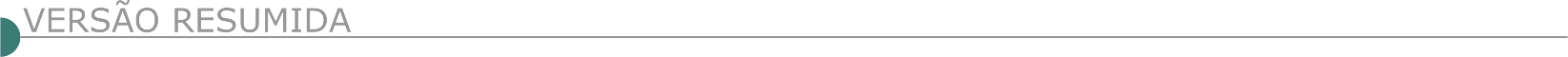 ESTADO DE MINAS GERAISPREFEITURA MUNICIPAL DE ALVINÓPOLIS – CONCORRÊNCIA n°003/2024Objeto: Manutenção, conservação, reparação e adaptação da Unidade de Saúde Idílio Vitor Cota, Distrito Fonseca, Alvinópolis/MG. Data da Sessão: Dia: 14/05/2024. Abertura da sessão: às 13:00 horas. Local: https://ammlicita.org.br/. Edital disponível no PNCP https://www.gov.br/pncp/pt-br, Portal AMM https://ammlicita.org.br/ e no site do município https://www.alvinopolis.mg.gov.br/.PREFEITURA MUNICIPAL DE ARAÇUAÍCONCORRÊNCIA ELETRÔNICA N°006/2024Objeto: Pavimentação em bloco de concreto sextavado nas ruas Jequitibás e Rua dos Ipês, no Bairro São Francisco I. Abertura 14/05/2024, às 09:00 horas, na plataforma www.licitardigital.com.br acesso identificado no Link “Acesso Público”. Maiores informações (33) 3731-8530 de 14:00h às 17:00h e-mail licitacao@aracuai.mg.gov.br.CONCORRÊNCIA ELETRÔNICA N° 007/2024Objeto: Contratação de empresa do ramo de engenharia para pavimentação em bloco de concreto sextavado em ruas da Comunidade Igrejinha no Município de Araçuaí, conforme as especificações contidas nos projetos e demais documentos. Abertura 15/05/2024, às 09:00 horas, na plataforma www.licitardigital.com.br acesso identificado no Link “Acesso Público”. Maiores informações (33) 3731-8530 de 14:00h às 17:00h e-mail licitacao@aracuai.mg.gov.br. CONCORRÊNCIA ELETRÔNICA N° 008/2024Objeto: Pavimentação em bloco de concreto sextavado na Avenida Gaudêncio Silva e na Rua Bela Vista, no Distrito de Engenheiro Schnoor, Município de Araçuaí – MG. Abertura 16/05/2024, às 09:00 horas, na plataforma www.licitardigital.com.br acesso identificado no Link “Acesso Público”. Maiores informações (33) 3731-8530 de 14:00h às 17:00h e-mail licitacao@aracuai.mg.gov.br.PREFEITURA MUNICIPAL DE ARINOS - CONCORRÊNCIA ELETRÔNICA Nº 004/2024Objeto: Engenharia e construção civil, para execução da obra de construção de Unidade Básica de Saúde - UBS Bairro Planalto, Bolsa Nacional de Compras, www.bnc.org.br. Recebimento das propostas: 8h do dia 28/05/2024. Início da fase de lances 09h do dia 28/05/2024. Referência: horário de Brasília - DF. O edital poderá ser retirado na página oficial do Município: www.arinos.mg.gov.br. Informações: das 08h às 13h dos dias úteis.PREFEITURA MUNICIPAL DE BAEPENDI - CONCORRÊNCIA Nº 2/2024Objeto: Construção de logradouro público denominado Praça da Criança, no bairro Jardim América. Data e horário limite para cadastramento de propostas: 07/06/2024, às 08h25min. Os julgamentos das propostas de preços e habilitação ocorrerão no dia 07/06/2024, findo o prazo de protocolo das propostas, no endereço eletrônico www.licitardigital.com.br - Acesso identificado no link "licitações", horário de Brasília-DF. Edital e informações complementares pelo telefone (35) 3343-3204; e-mail licitacoes@baependi.mg.gov.br, site: www.baependi.mg.gov.br.PREFEITURA MUNICIPAL DE CALDAS - CONCORRÊNCIA Nº 02/2024Objeto: Execução de serviços de pavimentação asfáltica em CBUQ para a estrada de acesso principal ao Distrito de São Pedro de Caldas. Data: 15/05/2024 – 09h00min. O Edital do Processo Licitatório está à disposição dos interessados na sede da Prefeitura Municipal de Caldas/MG, pelo telefone (35)3735-1578, pelo site www.caldas.mg.gov.br ou pelo e-mail diretorialicitacaocaldas@gmail.com.PREFEITURA MUNICIPAL DE CACHOEIRA DE MINAS - CONCORRÊNCIA ELETRÔNICA Nº 2/2024Objeto: Construção de muro - creche do distrito do Itaim. A data da realização do certame será no dia 13 de maio de 2024 às 09h00. A íntegra do Edital estará disponível aos interessados nos endereços eletrônicos www.portaldecompraspublicas.com.br e www.cachoeirademinas.mg.gov.br. Mais informações pelo telefone (35) 3472-1333.PREFEITURA MUNICIPAL DE DIVINÓPOLISCONCORRÊNCIA ELETRÔNICA Nº 9/2024Objeto: Construção de salas de aula, das Escola Municipal Bom Pastor e Escola Municipal Professor Bahia, no município de Divinópolis - MG. Data e horário do início da disputa: 09h00min do dia 13/05/2024. Disponibilização do edital e informações no endereço eletrônico www.compras.gov.br e www.divinopolis.mg.gov.br. Contato: (37) 3229-8127 / 3229-8128.CONCORRÊNCIA ELETRÔNICA Nº 10/2024Objeto: Execução do novo acesso de pedestres da Escola Municipal Dona Maria Rosa, reforma da cozinha, depósito de materiais de limpeza e despensa da Escola Municipal Raio de Sol e reforma dos banheiros da Escola Municipal Professor Odilon Santiago, no município de Divinópolis. Data e horário do início da disputa: 09h00min do dia 14/05/2024. Disponibilização do edital e informações no endereço eletrônico www.compras.gov.br e www.divinopolis.mg.gov.br. Contato: (37) 3229-8127 / 3229-8128.PREFEITURA MUNICIPAL DE DORES DO INDAIÁ - CONCORRÊNCIA Nº 4/2024Objeto: Execução de obra referente à recuperação e manutenção de estradas vicinais no Município de Dores do Indaiá-MG. Sendo a abertura das propostas marcada para o dia 05/06/2024 às 08:00 horas. Valor estimado da contratação: R$332.814,42. Informações podem ser obtidas no setor Licitações à Praça do Rosário, 268, Fone (37) 3551-6256 ou por e-mail licitacao@doresdoindaia.mg.gov.br. Link de Acesso: https://ammlicita.org.br/. Eventuais dúvidas sobre o Sistema de Concorrência Eletrônica poderão ser esclarecidas através do e-mail: contato@licitardigital.com.br.PREFEITURA MUNICIPAL DE ELÓI MENDES - PREGÃO ELETRÔNICO Nº 09/2024Objeto: Prestação dos serviços de disposição final de resíduos urbanos especiais gerados no Município, com abertura no dia 14/05/2024 às 09h00min. O Edital está disponível no site: www.eloimendes.mg.gov.br e www.portaldecompraspublicas.com.br. Mais informações pelo telefone: 0800 443 2000. PREFEITURA MUNICIPAL DE ENTRE FOLHAS - PREGÃO ELETRÔNICO N.º 0006/2024Objeto: Fornecimento massa asfáltica em CBUQ e emulsão asfáltica, para manutenção das atividades da Secretaria Municipal de Obras e Serviços. Abertura: As 09H do dia 15/05/2024. O edital encontra-se à disposição no através do endereço eletrônico www.entrefolhas.mg.gov.br, na Plataforma de Licitações AMM Licita (Licitar Digital), através do endereço eletrônico www.licitardigital.com.br e também no prédio sede da Prefeitura.PREFEITURA MUNICIPAL DE GUAPÉ - RETIFICAÇÃO - CONCORRÊNCIA PÚBLICA N° 01/2024Objeto: Contratação de empresa para 1º etapa de execução da pavimentação asfáltica em Concreto Betuminoso Usinado a Quente – CBUQ, no trecho saída de Guapé à entrada da Comunidade de Aparecida do Sul. Recebimento de Envelopes de n.º 01 e n.º 02 até as 09h do dia 30/04/2024. Edital disposição: Prefeitura Municipal de Guapé. Tel: (35) 3856-1250, licitacao@guape.mg.gov.br, www.transparencia.guape.mg.gov.br.PREFEITURA MUNICIPAL DE GUIMARÂNIA - CONCORRÊNCIA ELETRÔNICA Nº02/2024Objeto: Prestação de serviços de reforma na Praça da Rodoviária, incluso passeios, canteiros e quadra de esportes, conforme projetos e planilhas em anexo. ABERTURA: 20.05.2024 às 09:00 horas. O edital pode ser retirado no site do município no endereço: www.guimarania.mg.gov.br licitações, portal da transparência do município, portal da licitanet: www.licitanet.com.br solicitado pelo e-mail licitacao@guimarania.mg.gov.br ou pessoalmente por qualquer interessado no setor de licitações, na rua Guimarães, nº 280. Informações: 34 – 3834-2000.PREFEITURA MUNICIPAL DE IPIAÇU - ALTERAÇÃO - TOMADA DE PREÇOS Nº 2/2023Objeto: Execução de Recapeamento Asfáltico Em Concreto Betuminoso Usinado A Quente - CBUQ de Diversas Vias Urbanas No Centro Do Município De Ipiaçu - Minas Gerais. Onde se lê: Para execução dos serviços constantes na cláusula segunda a Prefeitura parará à contratada a importância total de R$ 301.024,34. Leia-se: Para execução dos serviços constantes na cláusula segunda o repasse será no valor de R$ 238.856,00 (duzentos e trinta e oito mil, oitocentos e cinquenta e seis reais), sendo que a contrapartida no valor R$ 62.168,34.PREFEITURA MUNICIPAL DE ITAMONTE - CONCORRÊNCIA ELETRÔNICA Nº 5/2024Objeto: Contratação de empresa para obra de construção de Ginásio Poliesportivo da Escola Municipal Bruno Fonseca Pinto, no bairro Campo Redondo em Itamonte/MG. Início da Sessão: 29/05/2024 às 10:00 horas. Edital e informações complementares na sede da Prefeitura e nos sites www.bll.org.br e www.itamonte.mg.gov.br.PREFEITURA MUNICIPAL DE ITAÚ DE MINAS - CONCORRÊNCIA ELETRÔNICA Nº 3/2024Objeto: Execução de obra de infraestrutura urbana - pavimentação e drenagem, trecho da Rua 8 no futuro loteamento São Lucas III, c/o fornecimento de todos os materiais e de mão-de-obra, que realizará licitação dia 14/05/2024, às 08h20min, no endereço eletrônico: http://itaudeminas.mg.gov.br/pregao-eletronicoPREFEITURA MUNICIPAL DE JOSENÓPOLIS - RETIFCAÇÃO - CONCORRÊNCIA ELETRÔNICA Nº 002/2024Objeto: Construção (execução de obras) de 20 casas populares no Município de Josenópolis/MG, para usuários de Assistência social que se encontram em situação de vulnerabilidade social em atendimento às disposições da Lei municipal nº 056, de 21/11/1997, atualizada pela Lei Municipal nº 439, de 08/03/2022 , Credenciamento com nova Data dia 07/05/2024, 09:00 Horas - Pelo site https://www.portaldecompraspublicas.com.br/ E-mail: licita.josenopolis@gmail.com ou https://portaljosenopolis.mg.gov.br/licitacoes/ Tel: (38)9.9756-7010.PREFEITURA MUNICIPAL DE JURUAIACONCORRÊNCIA Nº 005/2024Objeto: Execução de pavimentação em CBUQ, drenagem e outros na avenida Manoel Gonçalves Gamero, Rua dos Gomes e Ruas Adjacentes com recursos oriundos do MTUR (Ministério do Turismo). O certame ocorrerá pela plataforma AMMLicita. Data de realização: 20/05/2024 horário: 08:30h. CONCORRÊNCIA Nº 006/2024Objeto: Execução de estrutura em concreto armado e pavimentações em concreto na Avenida Manoel Gonçalves Gamero (fonte). Data de realização: 20/05/2024 horário: 13:30h. O inteiro teor dos atos convocatório e seus anexos encontram-se à disposição dos interessados no endereço acima mencionado, no horário das 08:00h às 16:00h em dias úteis, maiores informações poderão ser obtidas através do telefone (35)3553-1211 e pelo site: www.juruaia.mg.gov.br.PREFEITURA MUNICIPAL DE MÁRIO CAMPOS - PREGÃO ELETRÔNICO NºRP05/24Objeto:  Prestação de serviço de aplicação de 1.500ton. De CBUQ, faxia C, com pintura de ligação e transporte, incluindo materiais, mão de obras e ferramentas. Sessão Pública dia 13/05/2024 às. 09:01hr.PREFEITURA MUNICIPAL DE MESQUITA - CONCORRÊNCIA Nº 004/2024Objeto: Execução de obras para construção de Centro Social Educacional e Esportivo na área Poliesportiva Municipal localizada na rua Filipinas S/Nº no Município de Mesquita – MG. Data de recebimento das propostas e disputa de lances: 14/05/2024 às 09h00min. Endereço eletrônico da disputa: Plataforma de Licitações AMM Licita www.ammlicita.org.br. O edital poderá ser solicitado na sede da Prefeitura no Paço Municipal à Rua Getúlio Vargas, nº 171, Centro, no horário 07:00 às 16:00 horas em dias uteis, ou através do site www.mesquita.mg.gov.br, link Licitações.PREFEITURA MUNICIPAL DE MONTE SANTO DE MINASRETIFCAÇÃO - CONCORRÊNCIA PÚBLICA Nº 004/2024Objeto: Execução de obras de ampliação do Centro Municipal de Educação Infantil – CEMEI “Arco Iris”, que está prevista para o dia 17/05/2024 as 08:30 horas, através do endereço eletrônico https://ammlicita.org.br. O edital e seus anexos retificados estão disponíveis no Portal Nacional de Contratações Públicas (PNCP), na Plataforma de Licitações ON LINE da AMM – Associação Mineira dos Municípios, através do endereço eletrônico https://ammlicita.org.br e no sítio eletrônico da Prefeitura Municipal de Monte Santo de Minas/MG https://www.montesantodeminas.mg.gov.br.CONCORRÊNCIA PÚBLICA Nº 007/2024Objeto: Execução de obras complementares no prédio cultural da antiga Estação Ferroviária da Mogiana. A sessão pública de julgamento está prevista para o dia 16/05/2024 as 08:30 horas Plataforma de Licitações ON LINE da AMM – Associação Mineira dos Municípios, através do endereço eletrônico https://ammlicita.org.br. O edital e outros anexos estão disponíveis no Portal Nacional de Contratações Públicas (PNCP), na Plataforma de Licitações ON LINE da AMM – Associação Mineira dos Municípios, através do endereço eletrônico https://ammlicita.org.br e no site eletrônico da Prefeitura Municipal de Monte Santo de Minas/MG https://www.montesantodeminas.mg.gov.br. PREFEITURA MUNICIPAL DE NOVA RESENDECONCORRÊNCIA Nº 8/2024Objeto: Executar obra de pavimentação asfáltica em CBUQ em um trecho da estrada que liga Nova Resende ao Distrito de Petúnia. Recebimento de propostas: De:26/04/24 a partir das 08h00min até 04/06/2024 às 15h00min. Início da disputa às 15h30min, no site: www.ammlicita.org.br. Dúvidas na sala de licitação, Rua Coronel Jaime Gomes, 80, Fundos, centro em Nova Resende ou pelo e-mail licitacao@novaresende.mg.gov.br ou telefone (35) 3562-3759.O edital está nos sites www.novaresende.mg.gov.br, www.ammlicita.org.br.CONCORRÊNCIA Nº 9/2024 Objeto: Obra de pavimentação asfáltica em CBUQ da Rua Vicente Tomé em Nova Resende. Recebimento de propostas: De:26/04/24 a partir das 08h00min até 04/06/2024 às 12h00min., Início da disputa às 13h00min, no site: www.ammlicita.org.br. Dúvidas na sala de licitação, Rua Coronel Jaime Gomes, 80, Fundos, centro em Nova Resende ou pelo e-mail licitacao@novaresende.mg.gov.br ou telefone (35) 3562-3759.O edital está nos sites www.novaresende.mg.gov.br, www.ammlicita.org.br.PREFEITURA MUNICIPAL DE OURO FINO - CONCORRÊNCIA PÚBLICA Nº 003/2024Objeto: Construção de praça e cafeteria em homenagem aos peregrinos, interessados no site: www.ourofno.mg.gov.br. Início de Cadastramento das Propostas: 29/04/2024 às 08h00min. Fim de Cadastramento das Propostas: 07/06/2024 às 08h00min. Abertura das Propostas e análises: 07/06/2024 às 08h15min. Fase de Disputa de Lances: 07/06/2024 às 08h30min. Formulação de consultas e obtenção do Edital: Endereço Eletrônico: licitacoes@ourofno.mg.gov.br.PREFEITURA MUNICIPAL DE OURO PRETO - CONCORRÊNCIA ELETRÔNICA Nº05/2024Objeto: Construção de rede de drenagem de águas pluviais no distrito de Santo Antônio do Leite, bairro Chapada, Ouro Preto (MG), nas ruas A (conhecida como da Feirinha), C e Niterói. Recebimento das propostas por meio eletrônico no site www.bllcompras.org.br: De 29/04/2024 às 10:00 horas até 10/06/2024 às 10:00 horas. Início da sessão de disputa prevista para o dia 10/06/2024 às 14:00 horas. Edital no site www.ouropreto.mg.gov.br, link Licitações e no site www.bllcompras.org.br. Informações: (31) 3559-3301. PREFEITURA MUNICIPAL DE PADRE CARVALHO - RETIFICAÇÃO - CONCORRÊNCIA Nº 001/2024Objeto: Recuperação de estradas vicinais no município de Padre Carvalho - MG. A sessão de licitação será no dia: 07 de maio de 2024 às 09:00 horas. E-mail: licitacao.padrecarvalho@yahoo.com.PREFEITURA MUNICIPAL DE PALMÓPOLIS - CONCORRÊNCIA ELETRÔNICA Nº 01/2024Objeto: Execução da obra de construção de uma Unidade Básica de Saúde, UBS Padrão Alvenaria - Tipo I, projetada para atender às necessidades assistenciais da Atenção Primária à Saúde (APS) no município de Palmópolis-MG. Data de entrega e abertura de envelopes: 13/05/2024, às 14:30hrs. Informações na sede da Prefeitura Municipal, localizada na Av. Antônio Esteves Viana, nº 60, centro, informações 08 às 12 horas e das 14 às 17 horas, E-mail: palmopolislicitacao@gmail.com.PREFEITURA MUNICIPAL DE PERIQUITO CONCORRÊNCIA ELETRÔNICA N°004/2024Objeto: Pavimentação asfáltica em CBUQ para a reconstituição de trecho da Rua São Sebastião e Rua Sergipe, município de Periquito. A abertura será dia 14/05/2024 às 09h00, na Plataforma www.licitardigital.com.br. Os interessados poderão obter informações na sala de reuniões da Prefeitura, na Avenida Senador Getúlio de Carvalho, 271 - Centro - Periquito/MG, nos dias úteis no horário de 08h00 às 11h00 e das 13h00 às 16h00. Informações Tel/Fax: (0x33) 3298-3010 / 3298-3013. E-mail: licitacao@periquito.mg.gov.br.CONCORRÊNCIA ELETRÔNICA N°005/2024Objeto: Pavimentação de vias públicas: Rua Laurindo Rodrigues Santos, Rua Nossa Senhora da Penha, Rua José Policarpo e Travessa Olímpio, Distrito de Pedra Corrida, no Município de Periquito. A abertura será dia 14/05/2024 às 13h00, na Plataforma www.licitardigital.com.br. Os interessados poderão obter informações na sala de reuniões da Prefeitura, na Avenida Senador Getúlio de Carvalho, 271 - Centro - Periquito/MG, nos dias úteis no horário de 08h00 às 11h00 e das 13h00 às 16h00. Informações Tel/Fax: (0x33) 3298-3010 / 3298-3013. E-mail: licitacao@periquito.mg.gov.br.PREFEITURA MUNICIPAL DE RESPLENDOR - CONCORRÊNCIA ELETRÔNICA Nº 1/2024Objeto: Execução das obras de reforma e revitalização de infraestrutura na Praça Salustiano José de Paula localizada no bairro Nossa Senhora de Fátima no Município de Resplendor-MG. A sessão pública será às 09:00hs do dia 15/5/2024 pela plataforma de licitações – https://ammlicita.org.br/. O Edital e seus anexos poderão ser obtidos através da internet pelos endereços eletrônicos: https://ammlicita.org.br/ e www.resplendor.mg.gov.br. Informações complementares, poderão ser obtidas pelo e-mail: licitacaopmresplendor@gmail.com ou à Praça Pedro Nolasco, 20 – Centro – Resplendor/MG.PREFEITURA MUNICIPAL DE SANTA HELENA DE MINAS - CONCORRÊNCIA ELETRÔNICA N° 001/2024Objeto: Execução de obras de cascalhamento em estrada vicinal. Abertura: 16/05/2024 às 09:01 horas. Informações pelo telefone (33) 99701-0652 de 07h00min às 12h00min, ou no site: www.santahelenademinas.mg.gov.br.PREFEITURA MUNICIPAL DE SANTA MARGARIDA - PREGÃO ELETRÔNICO Nº 015/2024Objeto: Execução de serviços de recomposição de pavimentação asfáltica (operação tapa-buracos) e construção de redutores de velocidade (quebra-molas) em CBUQ (Concreto Betuminoso Usinado a Quente), em vias e logradouros públicos, incluindo a usinagem, aplicação, espalhamento e compactação do produto, além do transporte e mão de obra necessária. Recebimento de propostas: até às 07hrs30min. do dia 16 de maio de 2024. Data de abertura de propostas: Às 08hrs00min do dia 16 de maio de 2024. Inicio de disputa: 08hrs30min do dia 16 de maio de 2024. Informações complementares: O edital completo poderá ser examinado e adquirido através do endereço eletrônico: www.licitardigital.com.br. Outras informações poderão ser obtidas no Setor de licitações, localizado na sede da Prefeitura Municipal, sediada na Praça Cônego Arnaldo, 78, Centro, Santa Margarida/MG, de segunda-feira à sexta-feira, das 07h30min. às 11h00min. e das 12h30min. as 16h30h., a partir do dia 26/04/2024, ou pelos telefones (31) 3875-1337 ou (31) 3875-1349, e-mail: licitacao@santamargarida.mg.gov.br e endereço eletrônico www.santamargarida.mg.gov.br.PREFEITURA MUNICIPAL DE SÃO JOAQUIM DE BICASCONCORRÊNCIA ELETRÔNICA Nº 7/2024Objeto: Execução de pavimentação asfáltica (C.B.U.Q), no sistema viário (infraestrutura) do Bairro São José, no Município de São Joaquim de Bicas-MG. Abertura e início da sessão de disputa de preços 07/06/2024 às 09h:30min. Site para realização, consultas ao edital e divulgação de informações: na internet www.novobbmnet.com.br ou no site da Prefeitura https://www.saojoaquimdebicas.mg.gov.br/licitacoes.PREGÃO ELETRÔNICO Nº 10/2024 Objeto: Construção e Instalação de Muro Pré-fabricado (Taipa), em Atendimento à Demanda da Secretaria Municipal de Transportes e Obras Públicas de São Roque de Minas/MG, a ser realizado às 09:00 horas do dia 13 de maio de 2024. O certame será realizado por meio do sistema AMM Licita, estando o edital disponível nos endereços eletrônicos https://ammlicita.org.br/, e www.saoroquedeminas.mg.gov.br. Contato para esclarecimentos e dúvidas, através do e-mail licitasaoroque@gmail.com, ou pelo telefone (37) 3433-1228.PREFEITURA MUNICIPAL DE SÃO JOÃO EVANGELISTA - CONCORRÊNCIA Nº 005/2024Objeto: Realização dos serviços urbanização, de sinalização vertical, horizontal e dispositivos auxiliares com fornecimento de mão de obra e materiais, em diversas vias públicas do município de São João Evangelista/MG, para melhoria da segurança viária. Data: 14/05/2024 – Horário: 09:00 horas. Maiores inf: licitacao.sje1@gmail.com.PREFEITURA MUNICIPAL DE SÃO PEDRO DO SUAÇUÍ - CONCORRÊNCIA Nº 001/2024Objeto: Execução de recapeamento asfáltico em TSD do trecho 1 da Alameda Antônio Ferreira Nunes Filho, município de São Pedro do Suaçuí/MG. Data da abertura: 14/05/2024, às 09:00. O edital e seus anexos poderão ser encontrados no site www.licitanet.com.br ou pelo site do município www.saopedrodosuacui.mg.gov.br. Demais informações pelo telefone (33) 3434-1141 ou pelo e-mail licitacao@saopedrodosuacui.mg.gov.br.PREFEITURA MUNICIPAL DE SILVEIRANIA - CONCORRÊNCIA PRESENCIAL Nº 3/2024Objeto: Execução de obra de construção de Centro de Fisioterapia. Abertura: às 09h00min do dia 06/06/2024, no Setor de Licitações, situado à Rua Araújo Ferreira, nº 15 - Centro. Informações Tel.: 0800 032 4040 ou e-mail: licitacao@silveirania.mg.gov.br.PREFEITURA MUNICIPAL DE TAIOBEIRAS - CONCORRÊNCIA ELETRÔNICA Nº 2/2024Objeto: Execução de pavimentação de vias públicas das ruas Vereador Francisco Nogueira E Álvares Cabral - distrito de Mirandópolis - Taiobeiras/Mg ", prazo de execução 03 meses, data da realização: 06 de junho de 2024, às 08:01min, na plataforma de Concorrência Eletrônica localizada no endereço eletrônico www.portaldecompraspublicas.com.br. Informações complementares através do site: www.taiobeiras.mg.gov.br.PREFEITURA MUNICIPAL DE UBERABACONCORRÊNCIA ELETRÔNICA Nº 18/2024Objeto: Construção de cobertura da quadra poliesportiva existente na Avenida Umuarama, esquina com Rua Norma Menegaz Resende, Bairro Valim de Mello. Modo de Disputa: Aberto e Fechado. Recebimento das propostas por meio eletrônico: A partir das 18h do dia 29/04/2024. Fim do recebimento das propostas/Início da Disputa: Às 09h do dia 06/06/2024. Abertura da Sessão de Disputa de Preços: Às 10h do dia 06/06/2024. Valor estimado da licitação: R$ 743.021,81. Fonte de Recursos: Recursos não Vinculados de Impostos. Informações: O Edital da Concorrência Eletrônica nº 018/2024 estará disponível a partir das 18h do dia 29/04/2024 nos seguintes acessos: Portal eletrônico oficial do Município de Uberaba/MG, pelo link: https://prefeitura.uberaba.mg.gov.br/portalcidadao/; Portal Nacional de Compras Públicas - PNCP, pelo link: https://www.gov.br/pncp/pt-br; Plataforma eletrônica de licitações - LICITAR DIGITAL, pelo link: https://ammlicita.org.br/. Demais informações podem ser obtidas pelo telefone: (34) 3318-0938 ou pelo e-mail: operacionalizacao.ucc@uberaba.mg.gov.br.CONCORRÊNCIA Nº 19/2024 Objeto: Construção da Unidade de Saúde São Benedito, em atendimento à Secretaria da Saúde. Recebimento das propostas por meio eletrônico: A partir das 08 horas do dia 26/04/2024. Fim do recebimento das propostas/Início da Disputa: Às 08 horas do dia 07/06/2024. Abertura da Sessão de Disputa de Preços: Às 08h30min do dia 07/06/2024. Valor estimado da licitação: R$2.424.113,05. Data Base do orçamento: 22/02/2024. Informações: O Edital da Concorrência Eletrônica nº 19/2024 estará disponível a partir das 08 horas do dia 26/04/2024 nos seguintes acessos: Portal eletrônico oficial do Município de Uberaba/MG, pelo link: https://prefeitura.uberaba.mg.gov.br/portalcidadao/ Portal Nacional de Compras Públicas (PNCP), pelo link: https://www.gov.br/pncp/pt-br; Plataforma eletrônica de licitações (LICITAR DIGITAL), pelo link: https://ammlicita.org.br/. Demais informações podem ser obtidas pelo telefone: (34) 3331-2750 // 3331-2706 ou pelo e-mail: licitacao.sms@uberaba.mg.gov.br.ESTADO DA BAHIAEMBASA - EMPRESA BAIANA DE ÁGUAS E SANEAMENTO S.A - LICITAÇÃO Nº 055/24Objeto: Execução da estação elevatória de esgoto e linha de recalque do caminho 25, bairro Mussurunga, pertencente ao sistema de esgotamento sanitário da região metropolitana de Salvador. Abertura das propostas: 23/05/2024 às 10h. Recursos Financeiros: Próprios. O Edital e seus anexos encontram-se disponíveis para download no site www.licitacoes-e.com.br. O cadastro da proposta deverá ser feito no site www.licitacoes-e.com.br, antes da abertura da sessão pública. Informações através do e-mail: plc.esclarecimentos@embasa.ba.gov.br ou por telefone: (71) 3372-4756/4764. ESTADO DO MATO GROSSODNIT - SUPERINTENDÊNCIA REGIONAL EM MATO GROSSO -  ALTERAÇÃO - PREGÃO Nº 90101/2024Objeto: Execução dos Serviços de Manutenção Rodoviária (Conservação/Recuperação) na Rodovia BR-070/MT, Trecho: Entr. BR-158(A) (Div. GO/MT) (Aragarças) - Front. Brasil/Bolívia (Destac. Corixa), Subtrecho: Entr. BR-163/364/MT-407(B) (Tre	‘vo Lagarto) - Entr. MT-451 (Sete Porcos), segmento: km 533,70 ao km 624,20, Extensão: 90,50 km, Código SNV: 070BMT0550 - 070BMT0562 (Versão 202310A), conforme condições estabelecidas no Edital e seus anexos. Total de Itens Licitados: 00001 Novo Edital: 26/04/2024 das 08h00 às 12h00 e de13h30 às 17h30. Endereço: Rua 13 de Junho, 1296 Centro-sul - CUIABA - MT. Entrega das Propostas: a partir de 26/04/2024 às 08h00 no site www.comprasnet.gov.br. Abertura das Propostas: 14/05/2024, às 15h30 no site www.comprasnet.gov.br.ESTADO DO RIO DE JANEIROPETRÓLEO BRASILEIRO S.ALICITAÇÃO - Nº 7004270491Objeto: Manutenção civil em edificações, estacionamentos, pátios e vias de acesso na REDUC. Abertura das propostas em 20/05/2024 às 12 horas Obs.: A consulta ao edital e o processamento da licitação serão realizados no portal www.petronect.com.brLICITAÇÃO - Nº 7004270491Objeto: Manutenção civil em edificações, estacionamentos, pátios e vias de acesso na REDUC. Abertura das propostas em 20/05/2024 às 12 horas Obs.: A consulta ao edital e o processamento da licitação serão realizados no portal www.petronect.com.brESTADO DE SÃO PAULOSABESP – COMPANHIA DE SANEAMENTO BÁSICO DO ESTADO DE SÃO PAULO LICITAÇÃO CSM Nº656/24Objeto: Execução de obras do SAA do município de Miguelópolis - reforma e recuperação do reservatório elevado de concreto (tipo taça) no âmbito da Coord. Projetos Regionais Norte e U. N. Pardo e Grande. Edital disponível para download a partir de 26/04/2024 no site www.sabesp.com.br/licitações, mediante obtenção de senha e credenciamento (condicionante a participação) no acesso "Cadastro de Fornecedor". Envio das "Propostas" a partir das 00h00 do dia 20/05/2024 até as 9h00 do dia 21/05/2024 no site acima. Às 9h00 será dado início a sessão pública.LICITAÇÃO CSM Nº00.401/24Objeto: Execução de obras complementares no sistema de abastecimento de água do município de Caraguatatuba – compreendendo a implantação do sistema de tratamento de lodo da ETA Porto Novo – 1ª etapa. Edital para “download” a partir de 26/04/2024 - www.sabesp.com.br no acesso fornecedores - mediante obtenção de senha e credenciamento (condicionante a participação) no acesso Licitações Eletrônicas Cadastro de Fornecedores. Envio das Propostas a partir da 00h00 de 03/07/2024 até as 9h00 de 04/07/2024 - www.sabesp.com.br no acesso fornecedores - Licitações Eletrônicas. As 9h05 será dado início a Sessão Pública.- PUBLICIDADE –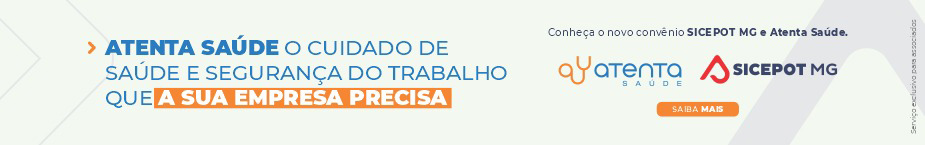 